TP PréAO 3 : les animations Objectif du TP : Cet exercice de TD a pour objectif d’utiliser des fonctions avancées de Microsoft PowerPoint, celles du mode masque avec lesquelles vous pourrez créer des modèles/thèmes de présentation. Dans un contexte professionnel, la création d’un ou plusieurs modèles/thèmes de présentation rendra plus rapide la création de nouvelles présentations respectant l’identité visuelle de l’organisation (i.e. entreprise, association), vous donnant la possibilité de vous focaliser sur le contenu plutôt que sur la mise en forme. Le média interactif Thinglink ci-après présente une version commentée de l’interface du mode animation : https://www.thinglink.com/scene/1346889317921849345Celui ci-après présente une version commentée de l’interface complète du logiciel Microsoft Powerpoint : https://www.thinglink.com/scene/1346871796204306433Modalités de rendu : Aucun rendu : les connaissances acquises lors des TP de PréAO seront évaluées dans le cadre d’une séance dédiée. Cependant, nous vous recommandons de terminer tous les exercices afin de maîtriser les manipulations les plus courantes. Description du TP : En partant de la présentation réalisée lors de la première séance, vous utiliserez les fonctionnalités d’animation afin d’ajouter du dynamisme à votre présentation. Exercice 1.1 Premier essai d’animation : animation d’une imageOuvrez la présentation réalisée lors du premier TP avec le logiciel Microsoft Powerpoint. Allez dans le bandeau « Animations » et activez le « Volet animations ». Que remarquez-vous ?Affichez maintenant sur la diapositive n°2. Elle doit contenir une liste à puces et une image. Sélectionnez l’image. Puis, dans la section « Animation », sélectionnez l’animation de votre choix. Que remarquez-vous en ce qui concerne :l’aperçu de l’animation ?le code couleur du pictogramme représentant l’animation dans la section animation du bandeau ?l’affichage de l’objet animé ?l’affichage dans le volet animations ?Exercice 1.2 Premier essai d’animation : animation d’une liste à pucesSélectionnez la liste à puces de la diapositive n°2 et, dans la liste des animations, choisissez une animation d’entrée (exemple : flottant entrant)Que se passe-t-il lorsque vous sélectionnez une animation pour la liste à puces : Au niveau de l’aperçu ?Au niveau de la numérotation qui s’affiche ? Cliquez sur le bouton « Options d’effet ». Quelle différence voyez-vous entre ce qui s’affichait à l’exercice précédent (animation de l’image) et celui-ci (animation du texte) ?Que remarquez-vous concernant la liste des animations affichées dans le volet animations ? Combien d’éléments figurent dans la liste ?L’option de séquence par défaut est « Par paragraphe ». Sélectionnez chaque autre option. Qu’est-ce qui change (ou pas) dans le volet animations ? Pourquoi ?Reparamétrez l’animation du texte par paragraphe. Dans le volet animation, sélectionnez les lignes correspondant à chaque paragraphe. Augmentez la durée de l’animation à 1,5 secondes afin de faciliter la lecture des éléments de la liste.Exercice 2. Séquence d’animation simpleUn portrait est composé d’une image (le personnage, l’acteur, etc.) et d’une zone de texte. Chaque portrait s’affiche de la manière suivante : L’image apparaît d’abord au clicLe texte apparaît automatiquement (animation libre) avec un délai de 0,25 seconde à partir du début de l’animation de l’imageLes portraits s’affichent en suivant la même séquence d’animation, les uns après les autres.Quelques astuces pour obtenir le résultat voulu : L’animation zoom simple n’est pas visible immédiatement dans la liste des animations représentées sous forme de pictogrammes. Pour y accéder, sélectionnez l’élément et :Cliquez sur « Ajouter une animation » puis sur « Autres effets d’entrée » puis, sélectionnez « zoom simple » dans la liste qui s’affiche (section « Modéré »)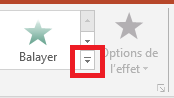 Cliquez sur la flèche « Autres » de la liste des pictogrammes d’animation (cf. image ci-contre) et sélectionnez « Autres effets d’entrée ». Cela ouvrira la même fenêtre que la méthode précédente.Par défaut, l’animation se déclenche au clic. Or, pour les textes de chaque portrait, vous souhaitez déclencher l’animation « Avec la précédente » avec un délai de 0,25 sec. C’est dans la section « Minutage » du bandeau que vous verrez ces options.Exercice 3. Animation avec trajectoires Explorez les animations de type « Mouvements » sur la diapositive de la mosaïque d’images. Attribuez des trajectoires à vos images.Quelques astuces : En mode trajectoire personnalisée (dessin à main levée de la trajectoire), il faut double cliquer pour arrêter une trajectoire ou fermer la forme dessinéeUne trajectoire est un élément dessiné comme un autre : vous pouvez la redimensionner (en sélectionnant la trajectoire et en utilisant les « poignées » de redimensionnement) et modifier chaque point (en sélectionnant la trajectoire et en faisant un clic droit pour afficher le menu contextuel, « Modifier les points » se situe dans ce menu)Par défaut, la position de départ de l’animation avec une trajectoire est celle de votre élément quand vous appliquez la trajectoire. Pour faire en sorte que la position courante de l’élément soit la position d’arrivée, il faut inverser la trajectoire. Pour cela, cliquez sur l’élément animé et dans « Options de l’effet », sélectionnez « Inverser la trajectoire ».Certaines trajectoires ont des options d’effet. Une fois la trajectoire sélectionnée, cliquez sur « Options de l’effet » pour les découvrirExercice 4. Combiner les animations : la frise chronologique Nous allons animer la frise chronologique créée dans l’exercice 5 du TP1 afin que les indicateurs d’événements apparaissent l’un après l’autre. Quelques contraintes pour mener à bien l’exercice : Toutes les formes doivent être animéesLes traits horizontaux apparaissent au clicLes différents éléments formant un indicateur d’événement donné apparaissent après ou avec le précédentLa forme creuse doit être animée avec l’animation « Roue »Le trait horizontal en pointillés doit partir du centre de l’indicateur et arriver vers le texte. Il apparaîtra donc de haut en bas pour les indicateurs 1, 3 et 5 et de bas en haut pour les autres.Modifiez les durées des animations pour avoir une animation rapide (0,5 seconde maxi pour chaque animation)Exemple de résultat de l’exercice 4Dans l’aperçu ci-dessous, les animations suivantes ont été choisies : 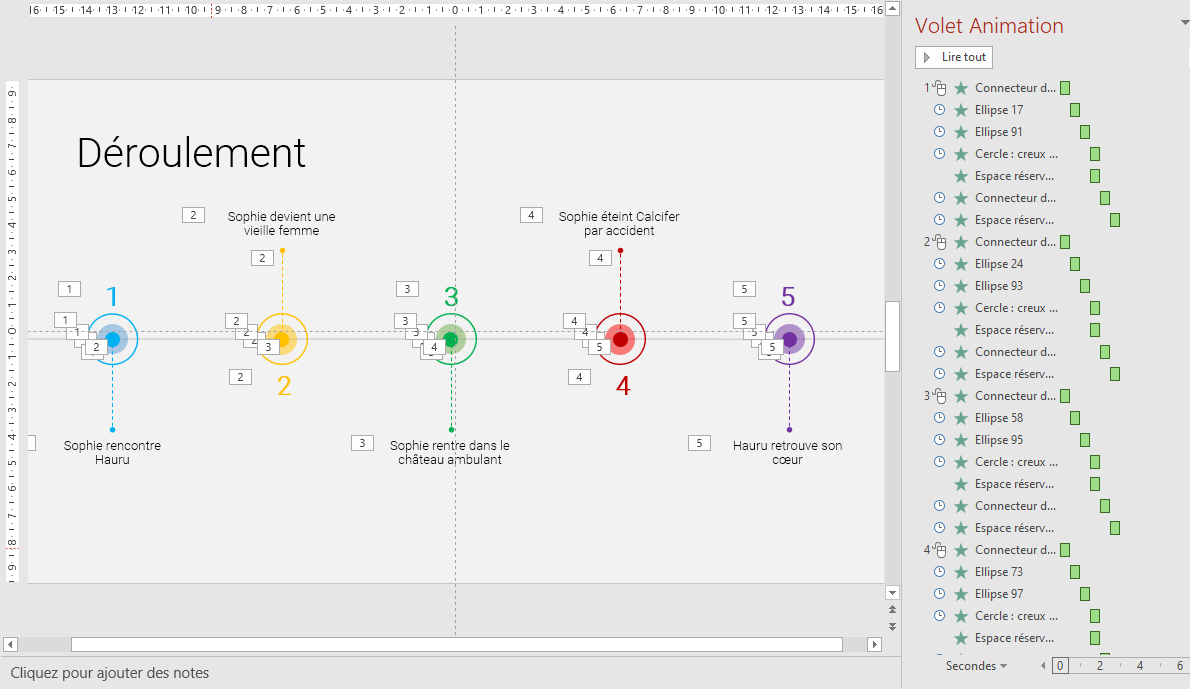 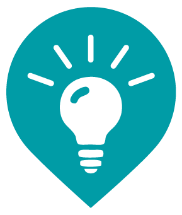 Pour paramétrer l’animation de plusieurs éléments en même temps, sélectionnez-les dans le volet animation en cliquant : Sur le premier et le dernier élément de la liste, tout en maintenant la touche MAJ/SHIFT appuyée, si tous les éléments se suiventSur chaque élément en maintenant la touche CTRL appuyéeLe volet animation vous permet aussi de paramétrer le minutage (délai, durée, etc.) d’une animation. Pour modifier le délai d’une animation, cliquez sur son indicateur temporel dans la séquence (le rectangle de couleur à droite de son nom) et déplacez-le horizontalement (à gauche pour diminuer le délai, à droite pour l’augmenter). Pour modifier la durée, augmentez la longueur du rectangle en effectuant un cliquer-glisser sur un des bords G/D. Un curseur composé de deux flèches horizontales noires (une dans chaque direction) indique le mode « changement de durée »Le travail à réaliser pour cet exercice est plutôt libre : vous pouvez choisir le nombre d’images à animer ainsi que le type de trajectoires (personnalisées ou non) et leur personnalisation (inversion, modification de points, etc.). Cependant, nous vous conseillons de ne pas négliger cet exercice. L’animation via une trajectoire fera partie intégrante de la séance d’évaluation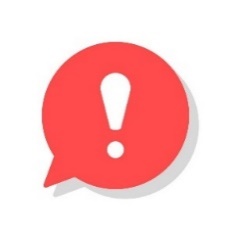 Pour cet exercice, nous fournissons une présentation contenant une diapositive de frise chronologique telle que proposée dans l’exemple de réalisation de l’exercice 5 du TP1. Vous pouvez donc utiliser votre propre frise ou celle fournie.  Vous pouvez appliquer deux animations à un même objet. Pour cela, cliquez sur l’objet déjà animé et sélectionnez une animation supplémentaire via le bouton « Ajouter une animation ». Vous pourrez, dans le volet animation, modifier la séquence d’animation subie par cet objet.ÉlémentAnimationOption de l’effetTrait gris horizontalBalayerDe gauche à droitePetit cercle au centreFondu/Cercle plus clairFormeArrière / Cercle (pour que l’animation parte du centre du cercle)Cercle creuxRoue2 rayonsNuméroFlottant entrantCf. contraintesTrait vertical pointilléBalayerCf. contraintesTexte descriptifFondu/